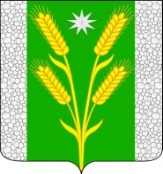 СОВЕТ БЕЗВОДНОГО СЕЛЬСКОГО ПОСЕЛЕНИЯКУРГАНИНСКОГО РАЙОНАРЕШЕНИЕот 7 августа 2020 год                                                                                          № 51пос. СтепнойОб утверждении предельных норм предоставления гражданам земельных участков для выпаса скота и сенокошенияВ соответствии с Федеральным законом от 6 октября 2003 г. № 131-ФЗ «Об общих принципах организации местного самоуправления в Российской Федерации», законом Краснодарского края от 5 ноября 2002 № 532-КЗ «Об основах регулирования земельных отношений в Краснодарском крае» в целях эффективного использования земель в границах Безводного сельского поселения для выпаса скота и сенокошения, руководствуясь Уставом Безводного сельского поселения Курганинского района, зарегистрированным Управлением Министерства юстиции РФ по Краснодарскому краю от 07 июня 2017 года № RU 235173022017001 Совет Безводного сельского поселения Курганинского района р е ш и л:1. Установить норму предоставления земельного участка для выпаса скота и сенокошения из земель, расположенных в границах Безводного сельского поселения Курганинского района и находящихся в муниципальной собственности, а также земельных участков, государственная собственность на которые не разграничена, предоставляемых гражданам в аренду для выпаса скота и сенокошения на одну условную голову:крупный рогатый скот (коровы, быки), в том числе лощади – 0,5 га;крупный рогатый скот (молодняк) – 0,3 га;мелкий рогатый скот – 0,2 га;кролики, нутрии – 0,01 га.2. Общая площадь земельных участков, предоставляемых гражданам для выпаса скота и сенокошения в аренду не должна превышать норму, установленную пунктом 1 настоящего решения.3. Разместить настоящее решение на официальном сайте администрации Безводного сельского поселения Курганинского района в информационно-телекоммуникационной сети «Интернет».4. Контроль за выполнением настоящего решения оставляю за собой.5. Решение вступает в силу со дня его подписания.Исполняющий обязанности главы Безводного сельского поселенияКурганинского района                                                                             И.В. Черных